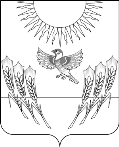 АДМИНИСТРАЦИЯ ВОРОБЬЕВСКОГО МУНИЦИПАЛЬНОГО РАЙОНА ВОРОНЕЖСКОЙ ОБЛАСТИП О С Т А Н О В Л Е Н И Еот  01   декабря 2020 г.   №   820       	.    	            с. ВоробьевкаОб утверждении Положения по организации экологического воспитания и формирования экологической культуры в области обращения с твердыми коммунальными отходами на территории Воробьевского муниципального районаВ соответствии с  Федеральными законами  от 24.06.1998 № 89-ФЗ «Об отходах производства и потребления», от 06.10.2003 № 131-ФЗ «Об общих принципах организации местного самоуправления в Российской Федерации», в целях эффективного осуществления полномочий в сфере обращения с твердыми коммунальными отходами, администрация Воробьевского муниципального района п о с т а н о в л я е т:1. Утвердить прилагаемое Положение организации экологического воспитания и формирования экологической культуры в области обращения с твердыми коммунальными отходами.2. Контроль за исполнением настоящего постановления возложить на заместителя главы администрации муниципального района – начальника отдела по строительству, архитектуре, транспорту и ЖКХ Гриднева Д.Н.Глава Воробьевского муниципального района                                                          М.П. ГордиенкоУТВЕРЖДЕНО: постановлением Администрации Воробьевского муниципального района Воронежской области_ от ___.___.2020 № ___ПОЛОЖЕНИЕпо организации экологического воспитания и формирования экологической культуры в области обращения с твердыми коммунальными отходами.1. Общие положения1.1. Настоящее Положение определяет правовые и организационные основы реализации органами местного самоуправления Воробьевского муниципального района  полномочий по организации экологического воспитания и формирования экологической культуры в области обращения с твердыми коммунальными отходами.1.2. Основными задачами органов местного самоуправления при осуществлении полномочий по организации экологического воспитания и формирования экологической культуры в области обращения с твердыми коммунальными отходами являются:- формирование экологической культуры и экологического сознания различных слоев населения путем просветительской деятельности; - обеспечение свободного доступа населения к экологической информации и информации в сфере обращения с твердыми коммунальными отходами;- воспитание бережного отношения к природе и рациональному использованию природных ресурсов.1.3. Достижение задач, перечисленных в пункте 1.2 настоящего Положения, обеспечивается путем утверждения планов по осуществлению экологического просвещения, а также организации экологического воспитания и формирования экологической культуры в области обращения с твердыми коммунальными отходами и организации их выполнения.1.4. Реализация полномочий по осуществлению экологического просвещения, организации экологического воспитания и формировании экологической культуры в области обращения с твердыми коммунальными отходами осуществляется администрацией Воробьевского муниципального района Воронежской области (далее – Администрация).2. Полномочия органов местного самоуправления по организации экологического воспитания и формирования экологической культуры в области обращения с твердыми коммунальными отходами.2.1.  Администрация осуществляет следующие полномочия: - разрабатывает и обеспечивает реализацию плана мероприятий по организации экологического воспитания и формированию экологической культуры в области обращения с твердыми коммунальными отходами (далее – план мероприятий);- организует проведение мероприятий в рамках утвержденного плана мероприятий.3. Порядок реализации полномочий по организации экологического воспитания и формирования экологической культуры в области обращения с твердыми коммунальными отходами.3.1. План мероприятий по организации экологического воспитания и формированию экологической культуры в области обращения с твердыми коммунальными отходами разрабатывается уполномоченным структурным подразделением Администрации и утверждается постановлением Администрации.  3.2. План мероприятий содержит перечень мероприятий, ответственных исполнителей мероприятий, определяет сроки их проведения.3.3. К мероприятиям могут относиться:- экологические акции различного характера, в том числе направленные на поддержание санитарного порядка, воспитание бережного отношения к природе, предотвращение вредного воздействия отходов производства и потребления на здоровье человека и окружающую среду и пр.;- мероприятия по правовому просвещению и правовому информированию, направленные на популяризацию знаний природоохранного и экологического законодательства РФ (в том числе проведение теоретических и практических обучающих занятий, семинаров, круглых столов и др.);- распространение и пропаганда экологических знаний, в том числе с использованием средств массовой информации и телекоммуникационной сети Интернет, путем изготовления и распространения брошюр, плакатов, буклетов и иной печатной продукции;- распространение информационных материалов, разъясняющих правила обращения с твердыми коммунальными отходами, в том числе с использованием средств массовой информации и телекоммуникационной сети Интернет, путем изготовления и распространения брошюр, плакатов, буклетов и иной печатной продукции;- иные мероприятия, направленные на реализацию вопроса местного значения, не противоречащие действующему законодательству.3.4. Проведение мероприятий может осуществляться как силами Администрации, так и силами сторонних организаций, посредством соглашений о взаимодействии и сотрудничестве.3.5. Формирование планов по организации экологического воспитания и формирования экологической культуры в области обращения с твердыми коммунальными отходами осуществляется, как правило, для реализации взаимодействия лиц, участвующих в экологическом образовании, просвещении, в сфере обращения с твердыми коммунальными отходами, на территории Воробьевского муниципального района, а так же для привлечения представителей различных организаций и общественных объединений, осуществляющих свою деятельность на территории Воробьевского муниципального района, жителей Воробьевского муниципального района к организации экологического воспитания и формированию экологической культуры в области обращения с твердыми коммунальными отходами.4. Ответственность органов и должностных лиц местного самоуправления4.1. Органы и должностные лица местного самоуправления несут ответственность за осуществление полномочий по решению вопроса местного значения в соответствии с действующим законодательством.